Echelle de ParinaudTroubles visuels : Echelle d’acuité visuelle de près de Parinaud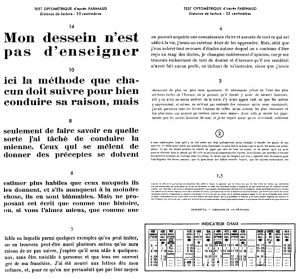 Illustration donnée à titre indicatif